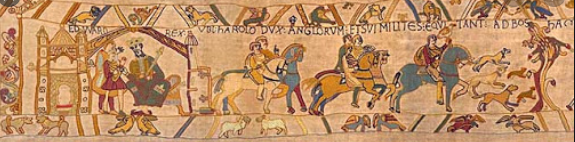 The battle of HastingsThe battle of HastingsThe battle of HastingsDate – 4.5.20Date – 4.5.20Date – 4.5.20Year 3   BingoYear 3   BingoYear 3   BingoYear 3   BingoOrange boxes are activitites that need resources which are attached Orange boxes are activitites that need resources which are attached SpellingsWeatherWhetherHeelHealHe’llResearch Edward the Confessor. Write 5 facts about himDesign a menu for an Anglo-Saxon kingDesign a menu for an Anglo-Saxon kingMake up a different ending for your favourite bookFinding fractions. Use objects to find the answersResearch the battle of Hastings. Write about it in your own wordsHide your spellings in a pictureDraw a castle just using circles, squares and rectanglesDraw a castle just using circles, squares and rectanglesPractice your 3, 4 and 8 Times tables Help an adult cook a meal for your family. Write the recipe and methodCreate a prince or princess. Write a character descriptionEmoji code breaking.Crack the code and solve the calculations!Reading x 5Reading x 5Write your spellings into sentencesRead a story to someone in your family. Use different voices for the charactersMake a list of the names of everyone who lives in your houseWrite a strory about a prince or princess. It must include these words: custard, elephant and see-sawWrite your spellings out in bubble writing. Write your spellings out in bubble writing. Castle picture.Look at the picture and complete the activitiesPractise telling the time. Spelling testAsk someone to test youPractice your 2, 5 and 10 Times tables Write a job advert for a knightWrite a job advert for a knightResearch the Bayeaux Tapestry. Can you draw your own version? Handwritingprobablypromisepurposequarterquestion